NKETNI UPITNIK  LUMNI GLUMA UMAS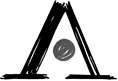 Pred  Vama  se  nalazi  anketa  kojom  se želi  ispitati  Vaše  mišljenje  o  različitim aspektima  studija  Gluma kojeg  ste  završili na Umjetničkoj Akademiji u Splitu.  Cilj provođenja ankete je unošenje pozitivnih pomaka u kvalitetu sadržaja i izvedbe studija te prilagodba programa realnim zahtjevima struke. Podaci o studentici/studentu i završenom studiju Ž M ostalo Završili ste:   preddiplomski sveučilišni studij  Glumadiplomski sveučilišni studij  GlumaProsječna ocjena tijekom studija:____________________________________________Da li je studij kojega ste završili bio Vaš prvi izbor?    DA   NE Studij ste završili:   prije roka           u roku             duže od redovitog vremena trajanja studija   Ocjena sadržaja i organizacije studijskog  programa1.  Sadržaj  i  strukturiranost  obveznih  predmeta  primjereni  su  vrsti,  razini  i  potrebama  studijskog programa    0   1   2   3   4   5 2.  Sadržaj  i  strukturiranost  izbornih  predmeta  primjereni  su  vrsti,  razini  i  potrebama  studijskog programa    0   1   2   3   4   5 3.  Brojnost i raznolikost izbornih predmeta su zadovoljavajući    0   1   2   3   4   5 4.  Međusobna  funkcionalna  povezanost  predmeta  kroz  godine  studija  je  zadovoljavajuća 0   1   2   3   4   5 5.  Zadovoljan sam studijskim programom u cjelini    0   1   2   3   4   5 Ocjena provedbe nastave i postupka procjene znanja1.  Nastava se održavala redovito   0   1   2   3   4   5 2.  Predavanja su bila usklađena sa nastavnim planom i programom   0   1   2   3   4   5 3.  Predavanja su olakšavala usvajanje gradiva/znanja/vještina   0   1   2   3   4   5  4.  Nastava  se  izvodila  na  primjeren  način  uz uvažavanje  teorijske  i  praktične  komponente kolegija      0   1   2   3   4   5 5.  Vremenska organizacija studija bila je u skladu s obvezama i mogućnostima studenata   0   1   2   3   4   5 6.  Praktična/terenska nastava bila  je dobro organizirana (ako je primjenjivo)   0   1   2   3   4   5 7.  Praktična nastava je  olakšavala usvajanje gradiva/znanja/vještina   0   1   2   3   4   58.  Studentima je bilo omogućeno aktivno sudjelovanje u nastavi    0   1   2   3   4   5 9.  Studentima  je bilo omogućeno  sudjelovanje  u  znanstvenom,  stručnom  i  umjetničkom  radu za vrijeme trajanja studija    0   1   2   3   4   5 10. ECTS bodovi predmeta odražavali su realno opterećenje studenta   0   1   2   3   4   5 Odnos nastavnika prema studentu1.  Nastavnici su poticali slobodno i stvaralačko izražavanje studenata tijekom  nastavnog procesa   0   1   2   3   4   5 2.  Nastavnici su prepoznali i poticali studentske inicijative vezane uz unaprjeđenje  nastave   0   1   2   3   4   5 3.  Nastavnici su poticali i primjereno vrednovali samostalan rad studenata   0   1   2   3   4   5 4.  Nastavnici su usmjeravali  i potcali  profesionalni i moralni razvoj studenata   0   1   2   3   4   5 Ukupna procjena studija1.  Studij je ispunio vaša očekivanja i nadanja   0   1   2   3   4   5 2.  Studij Vam je dao solidnu stručnu naobrazbu   0   1   2   3   4   5 3.  Studij Vas je primjereno pripremio za izazove struke i tržište rada   0   1   2   3   4   5 4.  Studij je pridonio i Vašem moralnom formiranju   0   1   2   3   4   5 5.  Studij Vas je dostatno i kvalitetno pripremio za nastavak profesionalnog  školovanja i/ili  osposobljavanja   0   1   2   3   4   5 6.   Studij Vam je omogućio  zaposlenje u struci   0   1   2   3   4   5 7.  Vaša su iskustva na ovom studiju najvećim dijelom bila pozitivna   0   1   2   3   4   5 8. Koju biste ukupnu ocjenu dodijelili  studiju kojeg ste završili:   0   1   2   3   4   5 9. Da li biste drugima savjetovali da upišu studij koji ste završili ?     DA   NEPosebne napomene:__________________________________________________________________________________________________________________________________________________________________________________________________________________________________________________________________Da li ste nakon završetka studija na UMAS-u nastavili školovanje u struci?  DA   NEDa li ste zaposleni ? DA   NE Stalno radno mjestoRadno mjesto na određeno vrijemeSlobodni umjetnik/caSamozaposlen/ica_____________________________Nakon završetka obrazovanja na UMAS-u koliko ste dugo čekali na posao?Manje od 6 mjeseci6 mjeseci do godinu danaGodinu do dvije godineViše od dvije godineDa li je posao koji radite vezan u Vašu struku?  DA   NEKoristite li na svojem radnom mjestu znanja i vještine koje ste stekli tijekom studija? DA   NEJesu li znanja i vještine koje ste stekli  tijekom studija prepoznate u Vašem radnom okružju? DA   NENa temelju vlastitoga radnog iskustva, što biste preporučili kao konstruktivni  prijedlog poboljšanja  u izvedbi teorijskog dijela nastave studija kojeg ste završili:_______________________________________________________________________________________________________________________________________________________________________________________________________________________________________________________________________________________________________________________________________________________________________________________Na temelju vlastitoga radnog iskustva, što biste preporučili kao konstruktivni  prijedlog  izmjene programa u praktičnim vještinama i znanjima studija kojeg ste završili:_______________________________________________________________________________________________________________________________________________________________________________________________________________________________________________________________________________________________________________________________________________________________________________________   Skala  odgovora:  0 =  nemam odgovor  1=   u  potpunosti se ne slažem2  =  uglavnom se ne slažem3  =  niti se slažem niti se ne slažem4  =  uglavnom se slažem5  =  u potpunosti se slažem